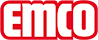 emco Bauschoonloop OUTDOORtypeOUTDOORvoor buitentoepassingconstructieGetuft velours 5/32"poolmateriaal100% polyamidedraagmateriaalpolyestervliescoatingzware coatingpoolmateriaal / vezelgewicht600 g/m²totaalgewicht (g/m2)3200 g/m²totale hoogte (mm)8 mmbrandgedrag/brandwerendheidBrandgedrag (EN13501-1): Cfl-s1SlijtvastDS (EN 13893)CertificaatCE Eigenschappen EN 14041 (enkel voor rollen)KleurenantracietBruinroodKleurecht tegen licht conform ISO 105 BO2≥7Kleurecht tegen wrijving conform ISO 105 X12≥4Kleurecht tegen water conform ISO 105 E01≥4Bacteriële reductie EHEC ASTM-e214922,4 %Bacteriële reductie Staphylococcus Aureus ASTM-e214917,3 %Bacteriële reductie Klebsiella Pneumoniae ASTM-e21499,8 %levervorm rollen100 cm breed (incl. rand)200 cm breed (incl. rand)levervorm matten60 x 90 cm (incl. rand)90 x 150 cm (incl. rand)productkenmerkvuil- en vochtigheidopnamemerkemcoAfmetingenBreedte:…… mLengte:……mcontactemco Benelux B.V. Divisie Bouwtechniek Veldrijk 2 8530 Harelbeke / BE Tel. (+32) 056 224 978 bouwtechniek@benelux.emco.de www.emco-bau.com